PortoThe first day we went to the city, we exploredThe places and had a lot of fun. On Monday we visited to the Portugal school where theStudents showed us the school and then we all schools present about their regional culture and people. After that we all went to the mall and we got to know each other better. At night we had a party and students from Portugal University and they showed us traditional dances. On Tuesday everyone gathered at the subway near the school. We went to see some historical places and later on we went to the football stadium with the Spanish team and some Portugal girls. On Wednesday we were picked up by a bus and we went to a port in Porto. We watched some women cleaning clothes with their hands, we watched some fisher man getting the fish out of the boat. Later on we went to a fish museum and then we got into a boat and went around the 8 bridges of Porto. Then we took the bus again and went to an awesome church that was in the beach. It was fantastic. At night we ordered at the the hotel and went to the mall to eat ice cream. On Thursday we went at the school and a business man presented us something about sustainable tourism. Later we took the bus and went to a castle, then we played a puzzle game so we had a chance to explore the place more. After that we went back to the hotel. The last day was the best we finished our digital poster and we made a video. The best video was made by team 5. After that we played kahoot. Later we went to the mall with the Italians and some Portugal students. Then we went for a walk around the city and came back to the hotel. At night we went to a restaurant with all the students and ate a traditional Portuguese dish. Overall it was amazing I really enjoyed the travelling and the culture of Portuguese people. We made a lot of friends that we will never forget. We love Erasmus and I hope we can meet each other someday.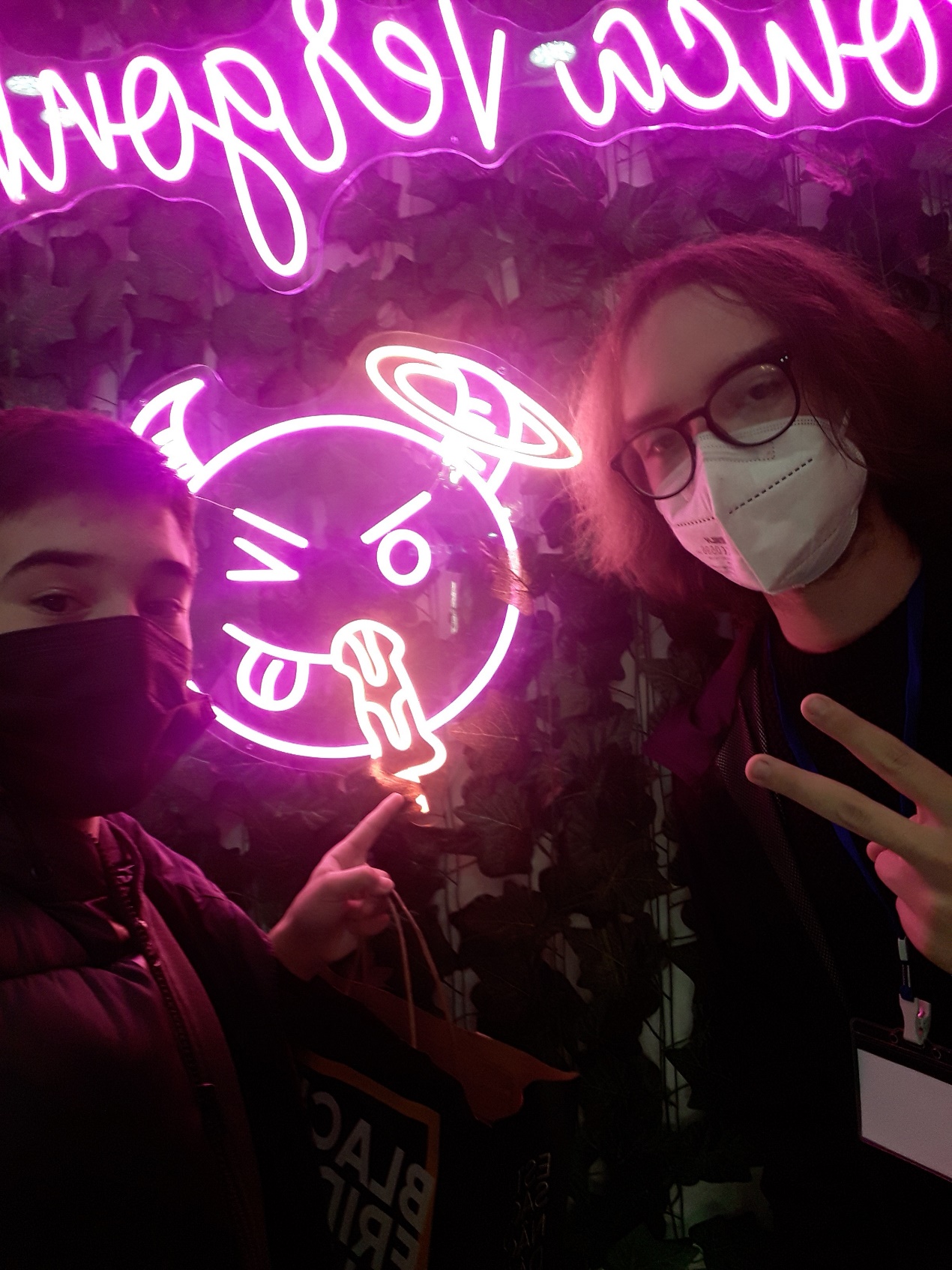 